    SRA BRAMPTON AND DISTRICT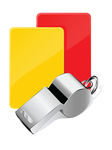 Registration Form 2019 (January - December)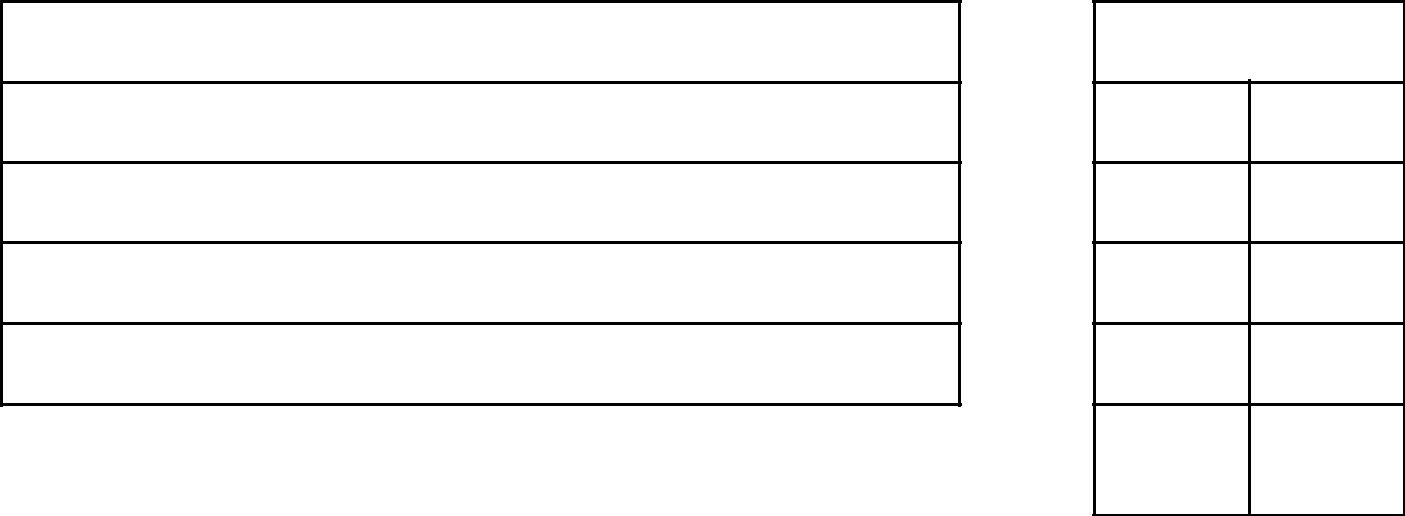 First NameFamily NameAddressCityPost Code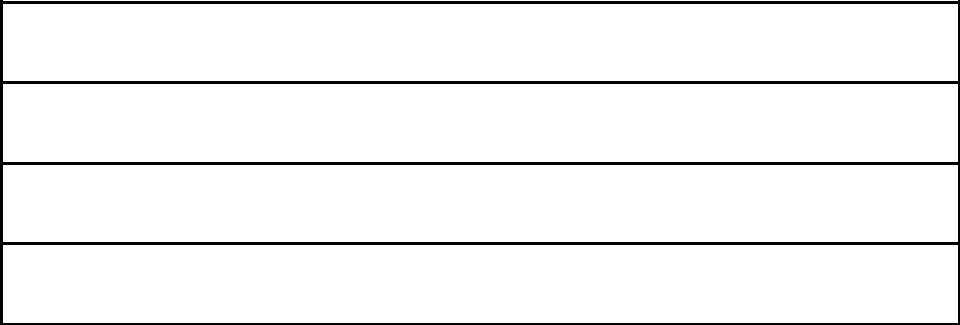 Telephone (Home)Telephone (Cell)Telephone (Business)Email AddressSIGNATURE2019 FEE STRUCTURE(Make Cheques Payable to SRA Brampton)Class (Level) 2019YouthDistrictRegionalProvincialNational /FIFA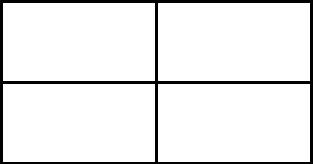 MaleFemale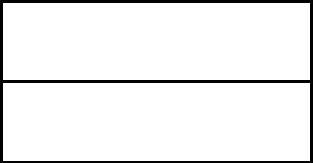 DOB (DD/MM/YY)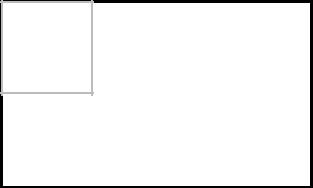 $Print and Bring Two Copies:1 For Branch Treasurer1 For Referee ReceiptEarly Registration Incentive before first meeting in January, 2019:$5 Discount on Registration Fee for Full Membership Only Full Membership$40Under 18 (Born After Dec 31, 2001)$20Under 16 (Born After Dec 31, 2003)FREE